МИНИСТЕРСТВО НА ОКОЛНАТА СРЕДА И ВОДИТЕМИНИСТЕРСТВО НА ЗДРАВЕОПАЗВАНЕТОНаредба за изменение и допълнение на Наредба № 2 от 23.07.2014 г. за класификация на отпадъците (обн., ДВ, бр. 66 от 2014 г.)§1. В чл. 6 се правят следните изменения и допълнения:	1. В ал. 2:а) Точка 1 се изменя така:„1. съдържат опасни вещества в концентрации, които биха довели до проява  на едно или повече от опасните свойства от НP 1 до НP 8,  и/или от HP 10 до HP 15,  посочени в приложение № 3 от ЗУО и/или HP 9 съгласно заповедта по чл. 14, ал. 2;“;б) В т. 3, буква „б“ се изменя така:„б) по-голяма от или равна на посочените гранични стойности за свойствата от НP 4 до НP 8, НP 10, НP 11 и НP 13 в приложение № 3 от ЗУО, освен ако в Регламент (ЕО) № 1272/2008 на Европейския парламент и на Съвета относно класифицирането, етикетирането и опаковането на вещества и смеси, за изменение и за отмяна на директиви 67/548/ЕИО и 1999/45/ЕО и за изменение на Регламент (ЕО) № 1907/2006 (OB L 353, 31.12.2008 г.), наричан по-нататък „Регламент (ЕО) № 1272/2008”, е посочено друго чрез провеждане на изпитване в съответствие с Регламент (ЕО) № 440/2008 за определяне на методи за изпитване в съответствие с Регламент (ЕО) № 1907/2006 на Европейския парламент и на Съвета относно регистрацията, оценката, разрешаването и ограничаването на химикали (REACH), наричан по-нататък “Регламент (ЕО) № 440/2008”,  или в съответствие с други международно признати методи и указания за изпитване, при отчитане на посоченото в чл. 7 от Регламент (ЕО) № 1272/2008 по отношение на изпитванията върху животни и хора. Граничните стойности на концентрацията, дефинирани в приложение № 3 от ЗУО, не се отнасят за сплавите от чисти метали в съответната им масивна форма (без замърсявания с опасни вещества). Отпадъчните сплави, които се считат за опасни отпадъци, са специално изброени в приложение № 1 и са отбелязани със знак звезда (*);“;в) Създава се нова т. 4:„4. съдържат или са замърсени с устойчиви органични замърсители, в концентрации, надхвърлящи граничните стойности, съгласно приложение IV на Регламент (ЕО) № 850/2004 на Европейския парламент и на Съвета от 29 април 2004 г. относно устойчивите органични замърсители и за изменение на Директива 79/117/ЕИО (ОВ L 158, 30.4.2004 г., стр. 7), наричан по-нататък „Регламент (ЕО) № 850/2004”. Отпадъците, които се състоят, съдържат или са замърсени с някои от веществата, изброени в приложение IV към Регламент (ЕО) № 850/2004, се обезвреждат или оползотворяват без неоправдано забавяне и в съответствие с приложение V, част 1  към Регламент (ЕО) № 850/2004 по начин, по който се гарантира, че съдържанието на устойчивите органични замърсители е унищожено или необратимо трансформирано, така че останалите отпадъци и изпускания да не проявяват характеристики на устойчиви органични замърсители. г) Досегашната т. 4 става т.5;	2. Създават се ал. 3 и 4:„(3) Определянето на опасното свойство HP 14 се извършва въз основа на критериите, определени в приложение № 2.(4) При определянето на опасните свойства на отпадъците могат да бъдат вземани предвид следните бележки, включени в приложение VI към Регламент (ЕО) № 1272/2008, когато са приложими: бележки B, D, F, J, L, M, P, Q, R и U  относно идентификацията, класификацията и етикетирането на вещества от т. 1.1.3.1;бележки 1, 2, 3 и 5, отнасящи се до класифицирането и етикетирането на смеси от т. 1.1.3.2.“.§2. В чл. 11, ал. 1, т. 1 думите „от Н 1 до Н 15“ се заменят с „от НP 1 до НP 15“.§3. Създава се чл. 12а:„Чл. 12а (1) Планът за вземане на проби по чл. 12, ал. 2 се съгласува предварително от причинителя на отпадъка с избраната акредитирана лаборатория или лаборатории по отношение на използваните аналитични методи за изпитване и методи за пробовземане.(2) След извършване на предварителното съгласуване три екземпляра на хартиен и електронен носител на плана за вземане на проби се представят на министъра на околната среда и водите.(3) Министърът на околната среда и водите или оправомощено от него длъжностно лице в 5-дневен срок от представяне на плана за вземане на проби, го изпраща на изпълнителния директор на Изпълнителна агенция по околна среда (ИАОС) за становище относно използваните аналитични методи за изпитване и методи за пробовземане и на директора на националния център по обществено здраве и анализи (НЦОЗА) и директора на националния център по заразни и паразитни болести (НЦЗПБ)  за становища съгласно тяхната  компетентност.(4) Изпълнителният директор на ИАОС, директорът на НЦОЗА и директорът на НЦЗПБ  изготвят и предоставят на министъра на околната среда и водите становища по плана за вземане на проби в 14-дневен срок от постъпването му.(5) Министърът на околната среда и водите или оправомощено от него длъжностно лице в 14-дневен срок от получаване на становищата на изпълнителния директор на ИАОС, директора на НЦОЗА и директора на НЦЗПБ може да изисква отстраняване на нередовности и/или предоставяне на допълнителна информация от причинителя на отпадъка.(6) Причинителят на отпадъка отстранява нередовностите и/или предоставя допълнителна информация в срок, определен от министъра на околната среда и водите или оправомощено от него длъжностно лице.(7) В едномесечен срок от представяне на плана за вземане на проби или от отстраняване на нередовностите и/или предоставяне на допълнителната информация, министърът на околната среда и водите или оправомощено от него длъжностно лице съгласува плана за вземане на проби или мотивирано го връща, в случаите когато същият не отговаря на изискванията на заповедите  по чл. 14, ал. 1 и ал. 2.(8) След съгласуване на плана за вземане на проби от министъра на околната среда и водите, причинителят на отпадъка пристъпва към неговото изпълнение, като своевременно го информира за датите на планираните пробовземания.“§4. В чл. 13, ал. 2 думите „на Европейския парламент и на Съвета относно класифицирането, етикетирането и опаковането на вещества и смеси, за изменение и за отмяна на директиви 67/548/ЕИО и 1999/45/ЕО и за изменение на Регламент (ЕО) № 1907/2006 (OB L 353, 31.12.2008 г.)“ се заличават.§5. В Член 14 се правят следните изменения:В ал. 1 думите „Министърът на околната среда и водите“ се заменят с „Изпълнителният директор на ИАОС“, а думите „както и редa за изготвяне и съгласуване на плана за вземане на проби по чл. 12, ал. 2“ се заличават.2. Алинея 2 се изменя така:„(2) Директорът на НЦОЗА и директорът на НЦЗПБ утвърждават със заповед критерии за определяне на  свойството НP 9 "Инфекциозни", въз основа на които опасни отпадъци се признават за неопасни, както и референтни методи за вземане на проби и за изпитване на същото свойство.“§ 6. В чл. 16 се правят следните изменения и допълнения:В ал. 1 думите „15-дневен срок“ се заменят с „30-дневен срок“ след думите „министъра на здравеопазването“ се добавят думите „заедно с оценката по ал. 7“ Създават се нови ал. 2, 3 и 4 със следните текстове:„(2) Министърът на здравеопазването или оправомощено от него длъжностно лице в 5-дневен срок от получаване на документите по ал. 1, ги изпраща на директора на НЦОЗА и/или НЦЗПБ за становище.	(3) В срок до 5 дни от постъпване на документацията по ал. 2 директорът на НЦОЗА и/или директорът на НЦЗПБ уведомяват заявителя за установени непълноти в предоставената документация и изискват допълнителна информация по реда на чл. 18 за уточняване на класификацията на отпадъците. (4)    	Директорът на НЦОЗА и/или директорът на НЦЗПБ в 14-дневен срок от датата на получаване на документите по ал. 1 или от представяне на допълнителната информация по чл. 18 изготвят и предоставят на министъра на здравеопазването или оправомощено от него длъжностно лице оценка относно класификацията на отпадъка“.Досегашната ал. 2 става ал. 5 и се изменя така:„(5) Министърът на здравеопазването или оправомощено от него лице,  директорът на НЦОЗА и/или директорът на НЦЗПБ извършват оценка за влиянието на отпадъка върху живота и здравето на хората въз основа на резултатите от проведените по чл. 11 изпитвания на физикохимичните и токсикологичните свойства от НP 1 до НP 13 и НP 15 или въз основа на резултатите от изпитване на отпадъка по компонентите от С 1 до С 51.“Досегашната ал. 3 става ал. 6 и се изменя така:„(6) Министърът на здравеопазването или оправомощено от него лице в 10-дневен срок от датата на получаване на оценките по ал. 4 и на база документите по чл. 15 и допълнителната информация по чл. 18 изпраща писмено становище до министъра на околната среда и водите относно класификацията на отпадъка.Досегашната ал. 4 става ал. 7.§7. В чл. 17, ал. 1 думите “по чл. 16, ал. 3“ се заменят с „по чл. 16, ал. 6“, а думите „по чл. 16, ал. 4“ – с „по чл. 16, ал. 7“.§8. В чл. 18, ал. 1 думите „а в случаите по чл. 11, ал. 1, т. 2 – допълнително изпитване на отпадъка за наличие на свойствата H1, H2, H9 и H14 по приложение № 3 от ЗУО“ се заличават.§9. В §1 от допълнителната разпоредба  се правят следните изменения и допълнения:Точка 2 се изменя така:„2. “Опасни вещества” са всички вещества, за които са изпълнени критериите по отношение на физичните опасности, опасностите за здравето или опасностите за околната среда, определени в части 2 - 5 от приложение I към Регламент (ЕО) № 1272/2008;Създават се т. 4 и т. 5 :„4. „Притежател на отпадъци“ е притежателят на отпадъци по смисъла на §1, т. 29 от допълнителните разпоредби на ЗУО.5. „Причинител на отпадъци“ е причинителят на отпадъци по на §1, т. 30 от допълнителните разпоредби на ЗУО.“§10. Таблицата от приложение №1 се изменя така:§11. Приложение № 2 се изменя така:„Приложение № 2към чл. 6, ал. 3КРИТЕРИИ ЗА ОПРЕДЕЛЯНЕ НА ОПАСНОТО СВОЙСТВО HP 14Критерии:ВъведениеИзложените тук критерии се отнасят за водни екосистеми, но съществуват отпадъци, които могат да въздействат едновременно или алтернативно на други екосистеми, чиито компоненти варират от почвени микроорганизми до примати.Критериите, посочени по-долу, следват директно от методите за изпитване, посочени в Регламент (ЕО) № 440/2008.За целите на класифицирането отпадъците се делят на две групи според техните остри и/или дълготрайни ефекти във водни екосистеми.Класифицирането на отпадъците обикновено се прави въз основа на експерименталните данни за острата токсичност във водна среда, разградимостта и log Pow (или ако има фактор на биоконцентрация - BCF), където Pow е коефициент на разпределение n - октанол/ вода.Критерии за класифициране. Критериите за класифициране на отпадъци се прилагат и за многокомпонентни отпадъци.Водна средаОтпадъците се класифицират като токсични за околната среда според следните критерии:Таблица 1.2. Критерии за класифициране на отпадъци като токсични за околната средаЗабележка:Този критерий не се прилага, когато са налице други научни данни за разграждането и/или токсичността, които убедително доказват, че нито самият отпадък, нито продуктите от неговото разграждане създават потенциална опасност от дълготрайни или отдалечени във времето вредни ефекти за водната среда. Такива допълнителни научни доказателства следва да се основават на изпитвания, изисквани съгласно приложение IX към Регламент (ЕО) 1907/2006 или изпитвания с еквивалентна значимост и могат да включват:доказателства за бързо разграждане във водна среда;отсъствие на хронични токсични ефекти на границата на разтворимост или при концентрация 1,0 mg/l, например когато чрез проучване върху продължителни токсикологични изпитвания върху риби или Daphnia е установена концентрация без наблюдаван ефект (NOEL - no observed effect level), по-висока от границата на разтворимост или от 1,0 mg/l.Коментар върху определянето на IC50 за водорасли и на възможността за разграждане в околната средаВ случаите, когато се касае за силни оцветители и може да се докаже, че растежът на водораслите се инхибира само в резултат от намален интензитет на светлината, не се използва 72-часовата IC50 като критерий за класифициране.Приема се, че отпадъците се разграждат бързо, ако са изпълнени следните критерии:а)	ако по време на 28-дневни проучвания са достигнати следните нива на разграждане:при изпитвания, основаващи се върху съдържанието на разтворен органичен въглерод: 70 %;при изпитвания, основаващи се върху изчерпване на кислорода или образуване на въглероден диоксид: 60 % от теоретичния максимум.Тези нива на биоразградимост трябва да бъдат достигнати в течение на 10 дни от началото на разграждането. За начало на разграждането се приема моментът, в който е разградено 10 % от отпадъка,илиб)	в случаите, когато са налице само данни за химичното потребление на кислород (chemical oxygen demand, COD) и биохимичното потребление на кислород (biochemical oxygen demand, BOD5), съотношението BOD5/COD е по-голямо или равно на 0,5,илив)	ако са налице други убедителни данни, които показват, че отпадъка може да се разгради (биотично и/или абиотично) във водната среда до ниво > 70% за 28 дни.средаОтпадъците се класифицират като опасни за озоновия слой, кат. 1Отпадъци, които според наличните данни за свойствата и предполагаемото или наблюдаваното въздействие, миграция, трансформация и разпределение в компонентите в околната среда могат да представляват опасност за структурата и/или функциите на озоновия слой в стратосферата. Тук се включват отпадъците, съдържащи веществата изброени в приложение I към Регламент (ЕО) № 1005/2009 на Европейския парламент и на Съвета относно вещества, които нарушават озоновия слой.Опасно свойство HP 14 се определя, ако отпадъкът вече е класифициран като:Таблица 1.2.2.Таблица 1.2.3.1.3. Многокомпонентни отпадъци1.3.1. При определяне на опасно свойство HP 14 на многокомпонентен отпадък следва да се вземат предвид веществата, съдържащи се в отпадъка, класифицирани в някой от класовете и категориите, определени в таблици 1.2.2 и 1.2.3, ако присъстват в концентрации над посочените в таблица 1.3.1 гранични стойности.Таблица 1.3.11.3.2. М-коефициенти1.3.2.1. М-коефициентът се прилага относно концентрацията на вещество, класифицирано като опасно за водната среда, остра опасност от категория 1 или хронична опасност от категория 1, и се използва за промяна на граничната стойност, както е определено в таблица 1.3.1.3.2.2. Когато в приложение VІ на Регламент (ЕО) № 1272/2008 е посочен М-коефициент, той следва да се използва за целите на класификация на многокомпонентния отпадък.1.3.2.3. Когато в приложение VІ на Регламент (ЕО) № 1272/2008 не е посочен М-коефициент, той се определя с отчитане на стойността на токсичност, както това е обобщено в следната таблица:Таблица 1.3.2.1.3.3. За определяне на опасно свойство HP 14 за многокомпонентни отпадъци, съдържащи вещества, класифицирани в някои от класовете и категориите, определени в таблици 1.2.2 и 1.2.3 и присъстващи в отпадъка в концентрации над граничните, посочени в таблица 1.3.1, се използват следните формули:Забележка: Тези формули се прилагат в определената последователност, в случаите, когато е приложимо. Ако на даден етап критерият е изпълнен, отпадъкът се класифицира като HP 14 и не е необходимо да се прилага следващата формула. Ако след прилагане на всички релевантни формули, критериите не се изпълнят, отпадъкът не се класифицира като HP 14.1.3.4. Отпадъкът се класифицира като HP 14, ако съдържа поне една съставка, класифицирана с R59/H420 в концентрация  0,1%.§12. Приложение № 6 се изменя така:„Приложение № 6към чл. 17, ал. 2РАБОТЕН ЛИСТ ЗА КЛАСИФИКАЦИЯ НА ОТПАДЪЦИ ВЪЗ ОСНОВА НА ИЗПИТВАНЕТърговец ................................................................................................................................................................................................................................................................................................./наименование, ЕИК/представляван от:............................................................................................................................................................................................................................................................................................................../име, фамилия, длъжност, тел., факс, e-mail/Седалище на търговеца...………………………………………………………………………….......................................................................................................................................................………………………………………………………………………………………………/адрес по съдебна регистрация - област, община, населено място, район, ул., №, пощенски код, тел., факс, e-mail/Местонахождение на обекта, където се образува отпадъкът……………………………………………………………………………………………….......................................................................................................................................................………………………………………………………………………………………………/адрес - област, община, населено място, район, ул. №, пощенски код, тел., факс, e-mail/Лице за контакти………………………………………………………………………………….………………………………………………………………………………………………......................................................................................................................................................./име, длъжност, тел., факс, e-mail/Кратко описание на отпадъка ........................................................................................................………………………………………………………………………………………………......................................................................................................................................................./вид отпадък, произход, дейност, от която се образува отпадъкът/Раздел II се попълва при прилагане на процедура за класификация на отпадъка по реда на чл. 11, ал. 1, т. 1 от Наредбата за класификация на отпадъците.(*) Доколкото са на разположение методи на изпитване.А. Класификация на отпадъка като опасен                                                                                                          Да/Не     в съответствие с чл. 11, ал. 1, т. 1……………………………………………………………Раздел III се попълва при прилагане на процедура за класификация на отпадъка по реда на чл. 11, ал. 1, т. 2 от Наредбата за класификация на отпадъците.Раздел IV се попълва при прилагане на процедура за класификация на отпадъка по реда на чл. 11, ал. 1, т. 2 от Наредбата за класификация на отпадъците.IV-3 Определяне на съдържанието на опасно(и) вешество(а), което води до класифициране на отпадъка със свойствата HP 12 или HP 15 IV-4 Определяне на съдържанието на устойчиви органични замърсителиЗабележка: За PCDD  и PCDF определените концентрации се умножават по съответните индивидуални  фактори на токсичност TEF ( фактор на токсичен еквивалент)Б. Класификация на отпадъка като опасен                                                   Да/Не                                        в съответствие с чл. 11, ал. 1, т. 2………………………………………………В.  Код на отпадъка от списъка 	           Наличие на знак (*)Да/Не      по приложение № 1, определен     по реда на чл. 11                                                                  __ __  __ __  __ __  Г. Наименование на кода на отпадъка от списъка ..............................................................                  по приложение № 1, определен  по реда на чл. 11...........................................................        …………………………………………………………….............................................................Д. Свойства, определящи отпадъка като опасен..................................................................Изготвил работния                                               Представител на търговеца по закон илилист:                                                                       упълномощаване:     ....................................                                              ………..................................................                                                 /име и длъжност/                                                                               /подпис и печат/Дата……………………...Попълва се от РИОСВгр………………………………………..Становище изх.№/дата ........................................................................................................на Министъра на околната среда и водите по реда на чл.17 Приел и проверил достоверността на данните в  работния лист: .....................................……………………………………………………………………………………………………………………/длъжност, име и подпис/Директор на РИОСВ:.                                      ………………………………………………………………………../подпис и печат/Дата………………………Дата, от която е преустановено образуването на отпадъка /дата на извършване на проверка по чл.21, ал.2....................................................................................................................................................................................................................................................................../излишното се зачертава/Директор на РИОСВ                                                              ……………………………………………../подпис и печат/“ПРЕХОДНИ И ЗАКЛЮЧИТЕЛНИ РАЗПОРЕДБИ§13. Наредбата влиза в сила в деня на обнародването й в Държавен вестник.§14. В срок до шест месеца от влизане в сила на наредбата се утвърждава заповедта по чл. 14, ал. 1. §15. В срок до една година от влизане в сила на наредбата се утвърждава заповедта по чл. 14, ал. 2. §16. (1) В шестмесечен срок от влизане в сила на наредбата министърът на околната среда и водите и министъра на здравеопазването преразглеждат служебно всички случаи на класификация на отпадъци като неопасни по реда на чл. 11.		(2) Министърът на околната среда и водите или оправомощено от него длъжностно лице уведомява причинителите на отпадъци при започването на процедура по ал. 1.§ 17. В срок до една година от влизане в сила на наредбата министърът на околната среда и водите утвърждава със заповед Ръководство за извършване на класификация на отпадъците след съгласуване с министъра на здравеопазването и изпълнителния директор на ИАОС.01ОТПАДЪЦИ ОТ ПРОУЧВАНЕ, МИНЕН ДОБИВ, КАРИЕРЕН ДОБИВ, ФИЗИЧНО И ХИМИЧНО ПРЕРАБОТВАНЕ НА ПОЛЕЗНИ ИЗКОПАЕМИ01 01отпадъци от разкриване и добив на полезни изкопаеми 01 01 01отпадъци от разкриване и добив на метални полезни изкопаеми01 01 02отпадъци от разкриване и добив на неметални полезни изкопаеми01 03отпадъци от физично и химично преработване на метални полезни изкопаеми 01 03 04*отпадъци, генериращи киселини, от обогатяване на сулфидна руда01 03 05*други отпадъци, съдържащи опасни вещества01 03 06остатъци от обогатяване, различни от упоменатите в 01 03 04 и 01 03 0501 03 07*други отпадъци от физично и химично обогатяване на метални полезни изкопаеми, съдържащи опасни вещества01 03 08прах и прахообразни отпадъци, различни от упоменатите в 01 03 0701 03 09червен шлам от производството на алуминиев оксид, различен от отпадъците, упоменати в 01 03 1001 03 10*червен шлам от производството на алуминиев оксид, съдържащ опасни вещества, различен от отпадъците, упоменати в 01 03 0701 03 99отпадъци, неупоменати другаде01 04отпадъци от физично и химично преработване на неметални полезни изкопаеми 01 04 07*отпадъци от физично и химично преработване на неметални полезни изкопаеми, съдържащи опасни вещества01 04 08отпадъчен дребен чакъл/баластра и раздробени скални материали, различни от упоменатите в 01 04 0701 04 09отпадъчни пясъци и глини01 04 10прах и прахообразни отпадъци, различни от упоменатите в 01 04 0701 04 11отпадъци от преработване на калиеви руди и каменна сол, различни от упоменатите в 01 04 0701 04 12отпадъци от преработване и други отпадъци от промиване и пречистване на полезни изкопаеми, различни от упоменатите в 01 04 07 и 01 04 1101 04 13отпадъци от рязане и дялане на скални материали, различни от упоменатите в 01 04 0701 04 99отпадъци, неупоменати другаде01 05промивни сондажни течности и други отпадъци от сондиране 01 05 04сондажни течности от промиване със свежа вода и отпадъци от сондиране01 05 05*промивни сондажни течности и отпадъци от сондиране, съдържащи нефтопродукти01 05 06*промивни сондажни течности и отпадъци от сондиране, съдържащи опасни вещества01 05 07промивни сондажни течности и отпадъци от сондиране, съдържащи барит, различни от упоменатите в 01 05 05 и 01 05 0601 05 08промивни сондажни течности и отпадъци от сондиране, съдържащи хлориди, различни от упоменатите в 01 05 05 и 01 05 0601 05 99отпадъци, неупоменати другаде02ОТПАДЪЦИ ОТ СЕЛСКОТО СТОПАНСТВО, ГРАДИНСКОТО РАСТЕНИЕВЪДСТВО, ОТГЛЕЖДАНЕТО НА АКВАКУЛТУРИ, ГОРСКОТО, ЛОВНОТО И РИБНОТО СТОПАНСТВО, ПРОИЗВОДСТВОТО И ПРЕРАБОТВАНЕТО НА ХРАНИТЕЛНИ ПРОДУКТИ02 01отпдъци от селското стопанство, градинското растениевъдство, отглеждането на аквакултури, горското,ловното и рибното стопанство 02 01 01утайки от измиване и почистване02 01 02отпадъци от животински тъкани02 01 03отпадъци от растителни тъкани02 01 04пластмасови отпадъци (с изключение на опаковки)02 01 06животински изпражнения, урина и тор (включително използвана постелна слама), отпадъчни води, разделно събирани и пречиствани извън мястото на образуването им02 01 07отпадъци от горското стопанство02 01 08*агрохимични отпадъци, съдържащи опасни вещества02 01 09агрохимични отпадъци, различни от упоменатите в 02 01 0802 01 10метални отпадъци02 01 99отпадъци, неупоменати другаде02 02отпадъци от производство и преработване на месо, риба и други хранителни продукти от животински произход 02 02 01утайки от измиване и почистване02 02 02отпадъци от животински тъкани02 02 03материали, негодни за консумация или преработване02 02 04утайки от пречистване на отпадъчни води на мястото на образуването им02 02 99отпадъци, неупоменати другаде02 03отпадъци от обработване и преработване на плодове, зеленчуци, зърнени култури, хранителни масла, какао, кафе, чай и тютюн; производство на консерви; култивиране на дрожди и екстракти от дрожди, производство и ферментация на меласа 02 03 01утайки от измиване, почистване, белене, центрофугиране и сепариране/разделяне02 03 02отпадъци от консерванти02 03 03отпадъци от екстракция с разтворители02 03 04материали, негодни за консумация или преработване02 03 05утайки от пречистване на отпадъчни води на мястото на образуването им02 03 99отпадъци, неупоменати другаде02 04отпадъци от производство на захар 02 04 01почва от почистване и измиване на захарно цвекло02 04 02нестандартен калциев карбонат (сатурачна кал)02 04 03утайки от пречистване на отпадъчни води на мястото на образуването им02 04 99отпадъци, неупоменати другаде02 05отпадъци от млекопреработвателната промишленост 02 05 01материали, негодни за консумация или преработване02 05 02утайки от пречистване на отпадъчни води на мястото на образуването им02 05 99отпадъци, неупоменати другаде02 06отпадъци от производството на тестени и сладкарски изделия 02 06 01материали, негодни за консумация или преработване02 06 02отпадъци от консерванти02 06 03утайки от пречистване на отпадъчни води на мястото на образуването им02 06 99отпадъци, неупоменати другаде02 07отпадъци от производство на алкохолни и безалкохолни напитки (с изключение на кафе, чай и какао) 02 07 01отпадъци от измиване, почистване и механично раздробяване на суровини02 07 02отпадъци от алкохолна дестилация02 07 03отпадъци от химично обработване02 07 04материали, негодни за консумация или преработване02 07 05утайки от пречистване на отпадъчни води на мястото на образуването им02 07 99отпадъци, неупоменати другаде03ОТПАДЪЦИ ОТ ДЪРВООБРАБОТВАНЕТО И ОТ ПРОИЗВОДСТВОТО НА ДЪРВЕСНИ ПЛОСКОСТИ И МЕБЕЛИ, ЦЕЛУЛОЗА, ХАРТИЯ И КАРТОН03 01отпадъци от дървообработването и от производството на дървесни плоскости и мебели 03 01 01отпадъци от корк и дървесни кори03 01 04*трици, талаш, изрезки, парчета, дървен материал, плоскости от дървесни частици и фурнири, съдържащи опасни вещества03 01 05трици, талаш, изрезки, парчета, дървен материал, плоскости от дървесни частици и фурнири, различни от упоменатите в 03 01 0403 01 99отпадъци, неупоменати другаде03 02отпадъци от консервация на дървесина 03 02 01*нехалогенирани органични консерванти за дървесина03 02 02*органохлорирани консерванти за дървесина03 02 03*органометални консерванти за дървесина03 02 04*неорганични консерванти за дървесина03 02 05*други консерванти за дървесина, съдържащи опасни вещества03 02 99отпадъци от консервация на дървесина, неупоменати другаде03 03отпадъци от производство и преработване на целулоза, хартия и картон 03 03 01отпадъчни кори и дървесина03 03 02утайки от зелена луга (от оползотворяване на отпадъчна луга)03 03 05утайки от обезмастиляване при рециклиране на хартия03 03 07механично отделени отпадъци от процеса на получаване на целулоза чрез развлакняване на отпадъчна хартия и картон03 03 08отпадъци от сортиране на хартия и картон, предназначени за рециклиране03 03 09отпадъчен шлам, съдържащ вар03 03 10отпадъчни влакна, утайки от механична сепарация, съдържащи влакна, пълнители и покривни материали03 03 11утайки от пречистване на отпадъчни води на мястото на образуване, различни от упоменатите в 03 03 1003 03 99отпадъци, неупоменати другаде04ОТПАДЪЦИ ОТ КОЖАРСКАТА, КОЖУХАРСКАТА И ТЕКСТИЛНАТА ПРОМИШЛЕНОСТ04 01отпадъци от кожарската и кожухарската промишленост 04 01 01леш и изрезки от варосани кожи04 01 02отпадъци от варосване на кожа04 01 03*отпадъци от обезмасляване, съдържащи разтворители без течна фаза04 01 04дъбилни разтвори, съдържащи хром04 01 05дъбилни разтвори, несъдържащи хром04 01 06утайки, в частност от пречистване на отпадъчни води на мястото на образуване, съдържащи хром04 01 07утайки, в частност от пречистване на отпадъчни води на мястото на образуване, несъдържащи хром04 01 08отпадъци от издъбена кожа, съдържащи хром (хромов шпалт, стружки, изрезки, прах от шлайфане на кожа)04 01 09отпадъци от апретиране, крайна завършваща обработка04 01 99отпадъци, неупоменати другаде04 02отпадъци от текстилната промишленост 04 02 09отпадъци от смесени материали (импрегниран текстил, еластомер, пластомер)04 02 10органични материи от природни суровини (напр. мазнини, восъци)04 02 14*отпадъци от апретиране, крайна завършваща обработка, съдържащи органични разтворители04 02 15отпадъци от апретиране, крайна завършваща обработка, различни от упоменатите в 04 02 1404 02 16*багрила и пигменти, съдържащи опасни вещества04 02 17багрила и пигменти, различни от упоменатите в 04 02 1604 02 19*утайки от пречистване на отпадъчни води на мястото на образуване, съдържащи опасни вещества04 02 20утайки от пречистване на отпадъчни води на мястото на образуване, различни от упоменатите в 04 02 1904 02 21отпадъци от необработени текстилни влакна04 02 22отпадъци от обработени текстилни влакна04 02 99отпадъци, неупоменати другаде05ОТПАДЪЦИ ОТ РАФИНИРАНЕ НА НЕФТ, ПРЕЧИСТВАНЕ НА ПРИРОДЕН ГАЗ И ПИРОЛИЗА НА ВЪГЛИЩА05 01утайки от рафиниране на нефт 05 01 02*утайки от обезсоляване05 01 03*дънни утайки от резервоари05 01 04*кисели утайки от алкилиране05 01 05*нефтени разливи05 01 06*утайки от нефтопродукти, получени от дейности по поддръжка на инсталации или оборудване05 01 07*кисели катрани05 01 08*други катрани05 01 09*утайки от пречистване на отпадъчни води на мястото на образуване, съдържащи опасни вещества05 01 10утайки от пречистване на отпадъчни води на мястото на образуване, различни от упоменатите в 05 01 0905 01 11*отпадъци от пречистване на горива с основи05 01 12*нефтопродукти, съдържащи киселини05 01 13утайки от пречистване на захранваща вода за котли05 01 14отпадъци от охлаждащи колони05 01 15*отработени филтруващи глини05 01 16отпадъци, съдържащи сяра, образувани от десулфуризация на нефт05 01 17битум05 01 99отпадъци, неупоменати другаде05 06отпадъци от пиролиза на въглища 05 06 01*кисели катрани05 06 03*други катрани05 06 04отпадъци от охлаждащи колони05 06 99отпадъци, неупоменати другаде05 07отпадъци от пречистване и транспортиране на природен газ 05 07 01*отпадъци, съдържащи живак05 07 02отпадъци, съдържащи сяра05 07 99отпадъци, неупоменати другаде06ОТПАДЪЦИ ОТ НЕОРГАНИЧНИ ХИМИЧНИ ПРОЦЕСИ06 01отпадъци от производство, формулиране, доставяне и употреба (ПФДУ) на киселини 06 01 01*сярна киселина и сериста киселина06 01 02*солна киселина06 01 03*флуороводородна киселина06 01 04*фосфорна и фосфориста киселина06 01 05*азотна и азотиста киселина06 01 06*други киселини06 01 99отпадъци, неупоменати другаде06 02отпадъци от ПФДУ на основи 06 02 01*калциев хидроксид06 02 03*амониев хидроксид06 02 04*натриев и калиев хидроксид06 02 05*други основи06 02 99отпадъци, неупоменати другаде06 03отпадъци от ПФДУ на соли и техни разтвори и метални оксиди 06 03 11*твърди соли и разтвори, съдържащи цианиди06 03 13*твърди соли и разтвори, съдържащи тежки метали06 03 14твърди соли и разтвори, различни от упоменатите в 06 03 11 и 06 03 1306 03 15*метални оксиди, съдържащи тежки метали06 03 16метални оксиди, различни от упоменатите в 06 03 1506 03 99отпадъци, неупоменати другаде06 04метал-съдържащи отпадъци, различни от упоменатите в 06 03 06 04 03*отпадъци, съдържащи арсен06 04 04*отпадъци, съдържащи живак06 04 05*отпадъци, съдържащи други тежки метали06 04 99отпадъци, неупоменати другаде06 05утайки от пречистване на отпадъчни води на мястото на образуването им 06 05 02*утайки от пречистване на отпадъчни води на мястото на образуване, съдържащи опасни вещества06 05 03утайки от пречистване на отпадъчни води на мястото на образуване, различни от упоменатите в 06 05 0206 06отпадъци от ПФДУ на химични вещества и смеси, съдържащи сяра, от химични процеси с участие на сяра и от процеси на десулфуризация 06 06 02*отпадъци, съдържащи опасни сулфиди06 06 03отпадъци, съдържащи сулфиди, различни от упоменатите в 06 06 0206 06 99отпадъци, неупоменати другаде06 07отпадъци от ПФДУ на халогенни елементи и от химични процеси с участие на халогенни елементи 06 07 01*отпадъци от електролиза, съдържащи азбест06 07 02*активен въглен от производство на хлор06 07 03*утайки на бариев сулфат, съдържащи живак06 07 04*разтвори и киселини, например киселини, получени по контактен метод06 07 99отпадъци, неупоменати другаде06 08отпадъци от ПФДУ на силиций и силициеви производни съединения 06 08 02*отпадъци, съдържащи опасни хлоросилани06 08 99отпадъци, неупоменати другаде06 09отпадъци от ПФДУ на химични вещества и смеси, съдържащи фосфор, и от химични процеси с участие на фосфор 06 09 02шлака, съдържаща фосфор06 09 03*отпадъци от реакции на основата на калций, съдържащи или замърсени с опасни вещества06 09 04отпадъци от реакции на основата на калций, различни от упоменатите в 06 09 0306 09 99отпадъци, неупоменати другаде06 10отпадъци от ПФДУ на химични вещества и смеси, съдържащи азот, от химични процеси с участие на азот и от производство на торове 06 10 02*отпадъци, съдържащи опасни вещества06 10 99отпадъци, неупоменати другаде06 11отпадъци от производство на неорганични пигменти и оцветители 06 11 01отпадъци от реакции на основата на калций при производството на титанов диоксид06 11 99отпадъци, неупоменати другаде06 13отпадъци от неорганични химически процеси, неупоменати другаде 06 13 01*неорганични продукти за растителна защита, консерванти за дървесина и други биоциди06 13 02*отработен активен въглен (с изключение на 06 07 02)06 13 03технически въглерод06 13 04*отпадъци от производство на азбест06 13 05*сажди06 13 99отпадъци, неупоменати другаде07ОТПАДЪЦИ ОТ ОРГАНИЧНИ ХИМИЧНИ ПРОЦЕСИ07 01отпадъци от производство, формулиране, доставяне и употреба (ПФДУ) на основни органични химични вещества и смеси 07 01 01*промивни води и матерни луги07 01 03*халогенирани органични разтворители, промивни течности и матерни луги07 01 04*други органични разтворители, промивни течности и матерни луги07 01 07*халогенирани остатъци от дестилация и остатъци от реакции07 01 08*други остатъци от дестилация и остатъци от реакции07 01 09*халогенирани филтърни кекове и отработени абсорбенти07 01 10*други филтърни кекове и отработени абсорбенти07 01 11*утайки от пречистване на отпадъчни води на мястото на образуване, съдържащи опасни вещества07 01 12утайки от пречистване на отпадъчни води на мястото на образуване, различни от упоменатите в 07 01 1107 01 99отпадъци, неупоменати другаде07 02отпадъци от ПФДУ на пластмаси, синтетичен каучук и изкуствени влакна 07 02 01*промивни води и матерни луги07 02 03*халогенирани органични разтворители, промивни течности и матерни луги07 02 04*други органични разтворители, промивни течности и матерни луги07 02 07*халогенирани остатъци от дестилация и остатъци от реакции07 02 08*други остатъци от дестилация и остатъци от реакции07 02 09*халогенирани филтърни кекове и отработени абсорбенти07 02 10*други филтърни кекове и отработени абсорбенти07 02 11*утайки от пречистване на отпадъчни води на мястото на образуване, съдържащи опасни вещества07 02 12утайки от пречистване на отпадъчни води на мястото на образуване, различни от упоменатите в 07 02 1107 02 13отпадъци от пластмаси07 02 14*отпадъци от добавки, съдържащи опасни вещества07 02 15отпадъци от добавки, различни от упоменатите в 07 02 1407 02 16*отпадъци, съдържащи опасни силикони07 02 17отпадъци, съдържащи силикони, различни от упоменатите в 07 02 1607 02 99отпадъци, неупоменати другаде07 03отпадъци от ПФДУ на органични багрила и пигменти (с изключение на 06 11) 07 03 01*промивни води и матерни луги07 03 03*халогенирани органични разтворители, промивни течности и матерни луги07 03 04*други органични разтворители, промивни течности и матерни луги07 03 07*халогенирани остатъци от дестилация и остатъци от реакции07 03 08*други остатъци от дестилация и остатъци от реакции07 03 09*халогенирани филтърни кекове и отработени абсорбенти07 03 10*други филтърни кекове и отработени абсорбенти07 03 11*утайки от пречистване на отпадъчни води на мястото на образуване, съдържащи опасни вещества07 03 12утайки от пречистване на отпадъчни води на мястото на образуване, различни от упоменатите в 07 03 1107 03 99отпадъци, неупоменати другаде07 04отпадъци от ПФДУ на органични препарати за растителна защита (с изключение на 02 01 08 и 02 01 09), препарати за консервация на дървесина (с изкл. на 03 02) и други биоциди 07 04 01*промивни води и матерни луги07 04 03*халогенирани органични разтворители, промивни течности и матерни луги07 04 04*други органични разтворители, промивни течности и матерни луги07 04 07*халогенирани остатъци от дестилация и остатъци от реакции07 04 08*други остатъци от дестилация и остатъци от реакции07 04 09*халогенирани филтърни кекове и отработени абсорбенти07 04 10*други филтърни кекове и отработени абсорбенти07 04 11*утайки от пречистване на отпадъчни води на мястото на образуване, съдържащи опасни вещества07 04 12утайки от пречистване на отпадъчни води на мястото на образуване, различни от упоменатите в 07 04 1107 04 13*твърди отпадъци, съдържащи опасни вещества07 04 99отпадъци, неупоменати другаде07 05отпадъци от ПФДУ на фармацевтични продукти 07 05 01*промивни води и матерни луги07 05 03*халогенирани органични разтворители, промивни течности и матерни луги07 05 04*други органични разтворители, промивни течности и матерни луги07 05 07*халогенирани остатъци от дестилация и остатъци от реакции07 05 08*други остатъци от дестилация и остатъци от реакции07 05 09*халогенирани филтърни кекове и отработени абсорбенти07 05 10*други филтърни кекове и отработени абсорбенти07 05 11*утайки от пречистване на отпадъчни води на мястото на образуване, съдържащи опасни вещества07 05 12утайки от пречистване на отпадъчни води на мястото на образуване, различни от упоменатите в 07 05 1107 05 13*твърди отпадъци, съдържащи опасни вещества07 05 14твърди отпадъци, различни от упоменатите в 07 05 1307 05 99отпадъци, неупоменати другаде07 06отпадъци от ПФДУ на мазнини, смазки, сапуни, перилни и почистващи препарати, дезинфекциращи средства и козметични продукти 07 06 01*промивни води и матерни луги07 06 03*халогенирани органични разтворители, промивни течности и матерни луги07 06 04*други органични разтворители, промивни течности и матерни луги07 06 07*халогенирани остатъци от дестилация и остатъци от реакции07 06 08*други остатъци от дестилация и остатъци от реакции07 06 09*халогенирани филтърни кекове и отработени абсорбенти07 06 10*други филтърни кекове и отработени абсорбенти07 06 11*утайки от пречистване на отпадъчни води на мястото на образуване, съдържащи опасни вещества07 06 12утайки от пречистване на отпадъчни води на мястото на образуване, различни от упоменатите в 07 06 1107 06 99отпадъци, неупоменати другаде07 07отпадъци от ПФДУ на химични вещества и смеси с висока степен на чистота и химични продукти, неупоменати другаде 07 07 01*промивни води и матерни луги07 07 03*халогенирани органични разтворители, промивни течности и матерни луги07 07 04*други органични разтворители, промивни течности и матерни луги07 07 07*халогенирани остатъци от дестилация и остатъци от реакции07 07 08*други остатъци от дестилация и остатъци от реакции07 07 09*халогенирани филтърни кекове и отработени абсорбенти07 07 10*други филтърни кекове и отработени абсорбенти07 07 11*утайки от пречистване на отпадъчни води на мястото на образуване, съдържащи опасни вещества07 07 12утайки от пречистване на отпадъчни води на мястото на образуване, различни от упоменатите в 07 07 1107 07 99отпадъци, неупоменати другаде08ОТПАДЪЦИ ОТ ПРОИЗВОДСТВО, ФОРМУЛИРАНЕ, ДОСТАВЯНЕ И УПОТРЕБА (ПФДУ) НА ПОКРИТИЯ (БОИ, ЛАКОВЕ, СТЪКЛОВИДНИ ЕМАЙЛИ), ЛЕПИЛА/АДХЕЗИВИ, УПЛЪТНЯВАЩИ МАТЕРИАЛИ И ПЕЧАТАРСКИ МАСТИЛА08 01отпадъци от ПФДУ и отстраняване на бои и лакове 08 01 11*отпадъчни бои и лакове, съдържащи органични разтворители или други опасни вещества08 01 12отпадъчни бои или лакове, различни от упоменатите в 08 01 1108 01 13*утайки от бои или лакове, съдържащи органични разтворители или други опасни вещества08 01 14утайки от бои или лакове, различни от упоменатите в 08 01 1308 01 15*утайки от водни разтвори, които съдържат бои или лакове, съдържащи органични разтворители или други опасни вещества08 01 16утайки от водни разтвори, съдържащи бои или лакове, различни от упоменатите в 08 01 1508 01 17*отпадъци от отстраняване на бои или лакове, съдържащи органични разтворители или други опасни вещества08 01 18отпадъци от отстраняване на бои и лакове, различни от упоменатите в 08 01 1708 01 19*водни суспензии, които съдържат бои или лакове, съдържащи органични разтворители или други опасни вещества08 01 20водни суспензии, съдържащи бои или лакове, различни от упоменатите в 08 01 1908 01 21*отпадъци от вещества и смеси, отстраняващи бои или лакове08 01 99отпадъци, неупоменати другаде08 02отпадъци от ПФДУ на други покривни материали (включително керамични материали) 08 02 01отпадъчни покривни прахове08 02 02утайки от воден разтвор, съдържащи керамични материали08 02 03водни суспензии, съдържащи керамични материали08 02 99отпадъци, неупоменати другаде08 03отпадъци от ПФДУ на печатарски мастила 08 03 07утайки от воден разтвор, съдържащи печатарски мастила08 03 08отпадъчни води, съдържащи печатарски мастила08 03 12*отпадъчни печатарски мастила, съдържащи опасни вещества08 03 13отпадъчни печатарски мастила, различни от упоменатите в 08 03 1208 03 14*утайки от печатарски мастила, съдържащи опасни вещества08 03 15утайки от печатарски мастила, различни от упоменатите в 08 03 1408 03 16*отпадъчни разтвори от ецване/гравиране08 03 17*отпадъчен тонер за печатане, съдържащ опасни вещества08 03 18отпадъчен тонер за печатане, различен от упоменатия в 08 03 1708 03 19*диспергирани масла08 03 99отпадъци, неупоменати другаде08 04отпадъци от ПФДУ на лепила/адхезиви и уплътняващи материали (включително водонепропускливи продукти) 08 04 09*отпадъчни лепила/адхезиви и уплътняващи материали, съдържащи органични разтворители или други опасни вещества08 04 10отпадъчни лепила/адхезиви и уплътняващи материали, различни от упоменатите в 08 04 0908 04 11*утайки от лепила/адхезиви и уплътняващи материали, съдържащи органични разтворители или други опасни вещества08 04 12утайки от лепила/адхезиви и уплътняващи материали, различни от упоменатите в 08 04 1108 04 13*утайки от водни разтвори, които съдържат лепила/адхезиви или уплътняващи материали, съдържащи органични разтворители или други опасни вещества08 04 14утайки от водни разтвори, съдържащи лепила/адхезиви или уплътняващи материали, различни от упоменатите в 08 04 1308 04 15*отпадъчни води, които съдържат лепила/адхезиви или уплътняващи материали, съдържащи органични разтворители или други опасни вещества08 04 16отпадъчни води, съдържащи лепила/адхезиви или уплътняващи материали, различни от упоменатите в 08 04 1508 04 17*масло от дървесна смола/колофон08 04 99отпадъци, неупоменати другаде08 05отпадъци, неупоменати другаде в група 08 08 05 01*отпадъчни изоцианати09ОТПАДЪЦИ ОТ ФОТОГРАФСКАТА ПРОМИШЛЕНОСТ09 01отпадъци от фотографската промишленост 09 01 01*разтвори от проявител и активатор на водна основа09 01 02*разтвори от офсетов проявител на водна основа09 01 03*разтвори от проявител на основата на разтворители09 01 04*фиксиращи разтвори09 01 05*избелващи разтвори или избелващи фиксиращи разтвори09 01 06*отпадъци, съдържащи сребро от обработване на фотографски отпадъци на мястото на образуване09 01 07фотографски филми и фотохартия, съдържащи сребро или сребърни съединения09 01 08фотографски филми и фотохартия, несъдържащи сребро или сребърни съединения09 01 10фотоапарати за еднократна употреба без батерии09 01 11*фотоапарати за еднократна употреба, съдържащи батерии, включени в 16 06 01, 16 06 02 или 16 06 0309 01 12фотоапарати за еднократна употреба, съдържащи батерии, различни от упоменатите в 09 01 1109 01 13*отпадъчни водни разтвори от регенериране на сребро, различни от упоменатите в 09 01 0609 01 99отпадъци, неупоменати другаде10ОТПАДЪЦИ ОТ ТОПЛИННИ ПРОЦЕСИ10 01отпадъци от електроцентрали и други горивни инсталации (с изключение на глава 19) 10 01 01сгурия, шлака и дънна пепел от котли (с изключение на пепел от котли, упомената в 10 01 04)10 01 02увлечена/летяща пепел от изгаряне на въглища10 01 03увлечена/летяща пепел от изгаряне на торф и необработена дървесина10 01 04*увлечена/летяща пепел и пепел от котли за изгаряне на течно гориво10 01 05твърди отпадъци от реакции на основата на калций, получени при десулфуризация на димни газове10 01 07отпадъчни утайки от реакции на основата на калций, получени при десулфуризация на димни газове10 01 09*сярна киселина10 01 13*увлечена/летяща пепел от емулгирани въглеводороди, използвани като гориво10 01 14*сгурия, шлака и дънна пепел от процеси на съвместно изгаряне, съдържащи опасни вещества10 01 15сгурия, шлака и дънна пепел от процеси на съвместно изгаряне, различни от упоменатите в 10 01 1410 01 16*увлечена/летяща пепел от съвместно изгаряне, съдържаща опасни вещества10 01 17увлечена/летяща пепел от процеси на съвместно изгаряне, различна от упоменатата в 10 01 1610 01 18*отпадъци от пречистване на газове, съдържащи опасни вещества10 01 19отпадъци от пречистване на газове, различни от упоменатите в 10 01 05, 10 01 07 и 10 01 1810 01 20*утайки от пречистване на отпадъчни води на мястото на образуване, съдържащи опасни вещества10 01 21утайки от пречистване на отпадъчни води на мястото на образуване, различни от упоменатите в 10 01 2010 01 22*утайки от водни разтвори при почистване на котли, съдържащи опасни вещества10 01 23утайки от водни разтвори при почистване на котли, различни от упоменатите в 10 01 2210 01 24пясъци от горене в кипящ слой10 01 25отпадъци от съхраняване и подготовка на гориво за електроцентрали, изгарящи въглища10 01 26отпадъци от пречистване на охлаждащи води10 01 99отпадъци, неупоменати другаде10 02отпадъци от производство на чугун и стомана 10 02 01отпадъци от преработване на шлака10 02 02непреработвана шлака10 02 07*твърди отпадъци от пречистване на газове, съдържащи опасни вещества10 02 08твърди отпадъци от пречистване на газове, различни от упоменатите в 10 02 0710 02 10нагар/окалина10 02 11*отпадъци от пречистване на охлаждащи води, съдържащи масла10 02 12отпадъци от пречистване на охлаждащи води, различни от упоменатите в 10 02 1110 02 13*утайки и филтърен кек от пречистване на газове, съдържащи опасни вещества10 02 14утайки и филтърен кек от пречистване на отпадъчни газове, различни от упоменатите в 10 02 1310 02 15други утайки и филтърен кек10 02 99отпадъци, неупоменати другаде10 03отпадъци от пирометалургия на алуминий 10 03 02аноден скрап10 03 04*шлаки от първия етап на производство10 03 05отпадъчен алуминиев оксид10 03 08*солеви шлаки от втория етап на производство10 03 09*черни дроси от втория етап на производство10 03 15*леки шлаки, запалими или отделящи запалими газове в опасни количества при контакт с вода10 03 16леки шлаки, различни от упоменатите в 10 03 1510 03 17*отпадъци от производство на аноди, съдържащи катран10 03 18отпадъци от производство на аноди, съдържащи въглерод, различни от упоменатите в 10 03 1710 03 19*прах от димни газове, съдържащ опасни вещества10 03 20прах от димни газове, различен от упоменатия в 10 03 1910 03 21*други прахови частици и прах (включително от топкови мелници), съдържащи опасни вещества10 03 22други прахови частици и прах (включително от топкови мелници), различни от упоменатите в 10 03 2110 03 23*твърди отпадъци от пречистване на газове, съдържащи опасни вещества10 03 24твърди отпадъци от пречистване на газове, различни от упоменатите в 10 03 2310 03 25*утайки и филтърен кек от пречистване на газове, съдържащи опасни вещества10 03 26утайки и филтърен кек от пречистване на отпадъчни газове, различни от упоменатите в 10 03 2510 03 27*отпадъци от пречистване на охлаждащи води, съдържащи масла10 03 28отпадъци от пречистване на охлаждащи води, различни от упоменатите в 10 03 2710 03 29*отпадъци от преработване на солеви шлаки и черни дроси, съдържащи опасни вещества10 03 30отпадъци от преработване на солеви шлаки и черни дроси, различни от упоменатите в 10 03 2910 03 99отпадъци, неупоменати другаде10 04отпадъци от пирометалургия на оловото 10 04 01*шлаки от първия и втория етап на производство10 04 02*дроси и леки шлаки от първия и втория етап на производство10 04 03*калциев арсенат10 04 04*прах от димни газове10 04 05*други прахови частици и прах10 04 06*твърди отпадъци от пречистване на газове10 04 07*утайки и филтърен кек от пречистване на газове10 04 09*отпадъци от пречистване на охлаждащи води, съдържащи масла10 04 10отпадъци от пречистване на охлаждащи води, различни от упоменатите в 10 04 0910 04 99отпадъци, неупоменати другаде10 05отпадъци от пирометалургия на цинка 10 05 01шлаки от първия и втория етап на производство10 05 03*прах от димни газове10 05 04други прахови частици и прах10 05 05*твърди отпадъци от пречистване на газове10 05 06*утайки и филтърен кек от пречистване на газове10 05 08*отпадъци от пречистване на охлаждащи води, съдържащи масла10 05 09отпадъци от пречистване на охлаждащи води, различни от упоменатите в 10 05 0810 05 10*дроси и леки шлаки, запалими или отделящи запалими газове в опасни количества при контакт с вода10 05 11дроси и леки шлаки, различни от упоменатите в 10 05 1010 05 99отпадъци, неупоменати другаде10 06отпадъци от пирометалургия на медта 10 06 01шлаки от първия и втория етап на производство10 06 02дроси и леки шлаки от първия и втория етап на производство10 06 03*прах от димни газове10 06 04други прахови частици и прах10 06 06*твърди отпадъци от пречистване на газове10 06 07*утайки и филтърен кек от пречистване на газове10 06 09*отпадъци от пречистване на охлаждащи води, съдържащи масла10 06 10отпадъци от пречистване на охлаждащи води, различни от упоменатите в 10 06 0910 06 99отпадъци, неупоменати другаде10 07отпадъци от пирометалургия на злато, сребро и платина 10 07 01шлаки от първия и втория етап на производство10 07 02дроси и леки шлаки от първия и втория етап на производство10 07 03твърди отпадъци от пречистване на газове10 07 04други прахови частици и прах10 07 05утайки и филтърен кек от пречистване на газове10 07 07*отпадъци от пречистване на охлаждащи води, съдържащи масла10 07 08отпадъци от пречистване на охлаждащи води, различни от упоменатите в 10 07 0710 07 99отпадъци, неупоменати другаде10 08отпадъци от пирометалургия на други цветни метали 10 08 04прахови частици и прах10 08 08*солеви шлаки от първия и втория етап на производство10 08 09други шлаки10 08 10*дроси и леки шлаки, запалими или отделящи запалими газове в опасни количества при контакт с вода10 08 11дроси и леки шлаки, различни от упоменатите в 10 08 1010 08 12*отпадъци от производство на аноди, съдържащи катран10 08 13отпадъци от производство на аноди, съдържащи въглерод, различни от упоменатите в 10 08 1210 08 14аноден скрап10 08 15*прах от димни газове, съдържащ опасни вещества10 08 16прах от димни газове, различен от упоменатия в 10 08 1510 08 17*утайки и филтърен кек от пречистване на димни газове, съдържащи опасни вещества10 08 18утайки и филтърен кек от пречистване на димни газове, различни от упоменатите в 10 08 1710 08 19*отпадъци от пречистване на охлаждащи води, съдържащи масла10 08 20отпадъци от пречистване на охлаждащи води, различни от упоменатите в 10 08 1910 08 99отпадъци, неупоменати другаде10 09отпадъци от леене на черни метали 10 09 03шлака от пещи10 09 05*неизползвани леярски сърца, матрици и пресформи, съдържащи опасни вещества10 09 06неизползвани леярски сърца, матрици и пресформи, различни от упоменатите в 10 09 0510 09 07*използвани леярски сърца, матрици и пресформи, съдържащи опасни вещества10 09 08използвани леярски сърца, матрици и пресформи, различни от упоменатите в 10 09 0710 09 09*прах от димни газове, съдържащ опасни вещества10 09 10прах от димни газове, различен от упоменатия в 10 09 0910 09 11*други прахови частици, съдържащи опасни вещества10 09 12други прахови частици, различни от упоменатите в 10 09 1110 09 13*отпадъчни свързващи вещества, съдържащи опасни вещества10 09 14отпадъчни свързващи вещества, различни от упоменатите в 10 09 1310 09 15*отпадъчни индикатори на пукнатини, съдържащи опасни вещества10 09 16отпадъчни индикатори на пукнатини, различни от упоменатите в 10 09 1510 09 99отпадъци, неупоменати другаде10 10отпадъци от леене на цветни метали 10 10 03шлака от пещи10 10 05*неизползвани леярски сърца, матрици и пресформи, съдържащи опасни вещества10 10 06неизползвани леярски сърца, матрици и пресформи, различни от упоменатите в 10 10 0510 10 07*използвани леярски сърца, матрици и пресформи, съдържащи опасни вещества10 10 08използвани леярски сърца, матрици и пресформи, различни от упоменатите в 10 10 0710 10 09*прах от димни газове, съдържащ опасни вещества10 10 10прах от димни газове, различен от упоменатия в 10 10 0910 10 11*други прахови частици, съдържащи опасни вещества10 10 12други прахови частици, различни от упоменатите в 10 10 1110 10 13*отпадъчни свързващи вещества, съдържащи опасни вещества10 10 14отпадъчни свързващи вещества, различни от упоменатите в 10 10 1310 10 15*отпадъчни индикатори на пукнатини, съдържащи опасни вещества10 10 16отпадъчни индикатори на пукнатини, различни от упоменатите в 10 10 1510 10 99отпадъци, неупоменати другаде10 11отпадъци от производството на стъкло и продукти от стъкло 10 11 03отпадъчни материали на основата на стъклени влакна10 11 05прахови частици и прах10 11 09*отпадъчна смес преди термично обработване, съдържаща опасни вещества10 11 10отпадъчна смес преди термично обработване, различна от упоменатата в 10 11 0910 11 11*отпадъчно стъкло под форма на малки частици или стъклен прах, съдържащо тежки метали (например от катодни електроннолъчеви тръби)10 11 12отпадъци от стъкло, различни от упоменатите в 10 11 1110 11 13*утайки от полиране и шлифоване на стъкло, съдържащи опасни вещества10 11 14утайки от полиране и шлифоване на стъкло, различни от упоменатите в 10 11 1310 11 15*твърди отпадъци от пречистване на димни газове, съдържащи опасни вещества10 11 16твърди отпадъци от пречистване на димни газове, различни от упоменатите в 10 11 1510 11 17*утайки и филтърен кек от пречистване на димни газове, съдържащи опасни вещества10 11 18утайки и филтърен кек от пречистване на димни газове, различни от упоменатите в 10 11 1710 11 19*твърди отпадъци от пречистване на отпадъчни води на мястото на образуване, съдържащи опасни вещества10 11 20твърди отпадъци от пречистване на отпадъчни води на мястото на образуване, различни от упоменатите в 10 11 1910 11 99отпадъци, неупоменати другаде10 12отпадъци от производство на керамични изделия, тухли, керемиди, плочки и строителни материали 10 12 01отпадъчна смес преди термично обработване10 12 03прахови частици и прах10 12 05утайки и филтърен кек от пречистване на газове10 12 06изхвърлени калъпи10 12 08отпадъчни керамични изделия, тухли, керемиди, плочки и строителни материали (след термично обработване)10 12 09*твърди отпадъци от пречистване на газове, съдържащи опасни вещества10 12 10твърди отпадъци от пречистване на газове, различни от упоменатите в 10 12 0910 12 11*отпадъци от глазиране, съдържащи тежки метали10 12 12отпадъци от глазиране, различни от упоменатите в 10 12 1110 12 13утайка от пречистване на отпадъчни води на мястото на образуване10 12 99отпадъци, неупоменати другаде10 13отпадъци от производство на цимент, вар, гипс и изделия и продукти, направени от тях 10 13 01отпадъчна смес преди термично обработване10 13 04отпадъци от калциниране и хидратиране на вар10 13 06прахови частици и прах (с изключение на 10 13 12 и 10 13 13)10 13 07утайки и филтърен кек от пречистване на газове10 13 09*отпадъци от производство на азбестоцимент, съдържащи азбест10 13 10отпадъци от производство на азбестоцимент, различни от упоменатите в 10 13 0910 13 11отпадъци от композитни материали на циментова основа, различни от упоменатите в 10 13 09 и 10 13 1010 13 12*твърди отпадъци от пречистване на газове, съдържащи опасни вещества10 13 13твърди отпадъци от пречистване на газове, различни от упоменатите в 10 13 1210 13 14отпадъчен бетон и утайки от бетон10 13 99отпадъци, неупоменати другаде10 14отпадъци от крематориуми 10 14 01*отпадъци от пречистване на газове, съдържащи живак11ОТПАДЪЦИ ОТ ПОВЪРХНОСТНА ХИМИЧНА ОБРАБОТКА И НАНАСЯНЕ НА ПОКРИТИЯ ВЪРХУ МЕТАЛИ И ДРУГИ МАТЕРИАЛИ; ОТ ХИДРОМЕТАЛУРГИЯ НА ЦВЕТНИ МЕТАЛИ11 01отпадъци от повърхностна химична обработка и нанасяне на покрития върху метали и други материали (например галванични процеси, поцинковане, химично почистване на повърхности — байцване, ецване, фосфатиране, алкално обезмасляване, анодиране) 11 01 05*киселини от химично почистване на повърхности11 01 06*киселини, неупоменати другаде11 01 07*основи от химично почистване на повърхности11 01 08*утайки от фосфатиране11 01 09*утайки и филтърен кек, съдържащи опасни вещества11 01 10утайки и филтърен кек, различни от упоменатите в 11 01 0911 01 11*отпадъчни промивни води, съдържащи опасни вещества11 01 12отпадъчни промивни води, различни от упоменатите в 11 01 1111 01 13*отпадъци от обезмасляване, съдържащи опасни вещества11 01 14отпадъци от обезмасляване, различни от упоменатите в 11 01 1311 01 15*елуат и утайки от мембранни системи или системи за йонообмен, съдържащи опасни вещества11 01 16*наситени и отработени йоннообменни смоли11 01 98*други отпадъци, съдържащи опасни вещества11 01 99отпадъци, неупоменати другаде11 02отпадъци от хидрометалургия на цветни метали 11 02 02*утайки от цинкова металургия (включително ярозит и гьотит)11 02 03отпадъци от производството на аноди за електролизни процеси във водна среда11 02 05*остатъци от хидрометалургия на медта, съдържащи опасни вещества11 02 06отпадъци от хидрометалургия на медта, различни от упоменатите в 11 02 0511 02 07*други отпадъци, съдържащи опасни вещества11 02 99отпадъци, неупоменати другаде11 03утайки и твърди материали от процеси на закаляване/темпериране 11 03 01*отпадъци, съдържащи цианиди11 03 02*други отпадъци11 05отпадъци от горещо галванизиране/поцинковане 11 05 01твърд цинк11 05 02цинкова пепел11 05 03*твърди отпадъци от пречистване на газове11 05 04*отработен флюс11 05 99отпадъци, неупоменати другаде12ОТПАДЪЦИ ОТ ФОРМОВАНЕ, ФИЗИЧНА И МЕХАНИЧНА ПОВЪРХНОСТНА ОБРАБОТКА НА МЕТАЛИ И ПЛАСТМАСИ12 01отпадъци от формоване, физична и механична повърхностна обработка на метали и пластмаси 12 01 01стърготини, стружки и изрезки от черни метали12 01 02прах и частици от черни метали12 01 03стърготини, стружки и изрезки от цветни метали12 01 04прах и частици от цветни метали12 01 05стърготини, стружки и изрезки от пластмаси12 01 06*машинни масла на минерална основа, съдържащи халогенни елементи (с изключение на емулсии и разтвори)12 01 07*машинни масла на минерална основа, несъдържащи халогенни елементи (с изключение на емулсии и разтвори)12 01 08*машинни емулсии и разтвори, съдържащи халогенни елементи12 01 09*машинни емулсии и разтвори, несъдържащи халогенни елементи12 01 10*синтетични машинни масла12 01 12*отработени восъци и смазки12 01 13отпадъци от заваряване12 01 14*утайки от машинно обработване, съдържащи опасни вещества12 01 15утайки от машинно обработване, различни от упоменатите в 12 01 1412 01 16*отпадъчни материали от струйно почистване на повърхности/бластиране, съдържащи опасни вещества12 01 17отпадъчни материали от струйно почистване на повърхности/бластиране, различни от упоменатите в 12 01 1612 01 18*утайки, съдържащи метали (утайки от шлифоване, хонинговане и лепинговане), които съдържат масло12 01 19*бързо биоразградими масла от машинна обработка12 01 20*отработени шлифовъчни тела и материали за шлифоване, съдържащи опасни вещества12 01 21отработени шлифовъчни тела и материали за шлифоване, различни от упоменатите в 12 01 2012 01 99отпадъци, неупоменати другаде12 03отпадъци от процеси на обезмасляване с вода и пара (с изключение на 11) 12 03 01*промивни води12 03 02*отпадъци от обезмасляване с пара13ОТПАДЪЦИ ОТ МАСЛА И ОТПАДЪЦИ ОТ ТЕЧНИ ГОРИВА (с изключение на хранителните масла и на тези от групи 05, 12 и 19)13 01отработени хидравлични масла 13 01 01*хидравлични масла, съдържащи полихлорирани бифенили (PCBs)13 01 04*хлорирани емулсии13 01 05*нехлорирани емулсии13 01 09*хлорирани хидравлични масла на минерална основа13 01 10*нехлорирани хидравлични масла на минерална основа13 01 11*синтетични хидравлични масла13 01 12*бързо биоразградими хидравлични масла13 01 13*други хидравлични масла13 02отработени моторни и смазочни масла и масла за зъбни предавки 13 02 04*хлорирани моторни и смазочни масла и масла за зъбни предавки на минерална основа13 02 05*нехлорирани моторни и смазочни масла и масла за зъбни предавки на минерална основа13 02 06*синтетични моторни и смазочни масла и масла за зъбни предавки13 02 07*бързо биоразградими моторни и смазочни масла и масла за зъбни предавки13 02 08*други моторни и смазочни масла и масла за зъбни предавки13 03отработени изолационни и топлопредаващи масла 13 03 01*изолационни или топлопредаващи масла, съдържащи PCBs13 03 06*хлорирани изолационни и топлопредаващи масла на минерална основа, различни от упоменатите в 13 03 0113 03 07*нехлорирани изолационни и топлопредаващи масла на минерална основа13 03 08*синтетични изолационни и топлопредаващи масла13 03 09*бързо биоразградими изолационни и топлопредаващи масла13 03 10*други изолационни и топлопредаващи масла13 04трюмови масла 13 04 01*трюмови масла от речно корабоплаване13 04 02*трюмови масла от канализационни системи на кейове13 04 03*трюмови масла от други видове корабоплаване13 05отпадъци от маслено-водна сепарация 13 05 01*твърди остатъци от пясъкоуловители и маслено-водни сепаратори13 05 02*утайки от маслено-водни сепаратори13 05 03*утайки от маслоуловителни шахти13 05 06*масло от маслено-водни сепаратори13 05 07*води от маслено-водни сепаратори, съдържащи масла13 05 08*смеси от отпадъци от пясъкоуловители и маслено-водни сепаратори13 07отпадъци от течни горива 13 07 01*газьол, котелно и дизелово гориво13 07 02*бензин13 07 03*други горива (включително смеси)13 08маслени отпадъци, неупоменати другаде 13 08 01*утайки или емулсии от обезсоляване13 08 02*други емулсии13 08 99*отпадъци, неупоменати другаде14ОТПАДЪЦИ ОТ ОРГАНИЧНИ РАЗТВОРИТЕЛИ, ХЛАДИЛНИ АГЕНТИ И ИЗТЛАСКВАЩИ ГАЗОВЕ (с изключение на 07 и 08)14 06отпадъчни органични разтворители, хладилни агенти и изтласкващи газове за пяна и аерозоли 14 06 01*флуорохлоровъглероди, флуорохлоровъглеводороди (HCFC), флуоровъглеводороди (HFC)14 06 02*други халогенирани разтворители и смеси от разтворители14 06 03*други разтворители и смеси от разтворители14 06 04*утайки или твърди отпадъци, съдържащи халогенирани разтворители14 06 05*утайки или твърди отпадъци, съдържащи други разтворители15ОТПАДЪЦИ ОТ ОПАКОВКИ; АБСОРБЕНТИ, КЪРПИ ЗА ИЗТРИВАНЕ, ФИЛТЪРНИ МАТЕРИАЛИ И ПРЕДПАЗНИ ОБЛЕКЛА, НЕУПОМЕНАТИ ДРУГАДЕ В СПИСЪКА15 01опаковки (включително разделно събирани отпадъчни опаковки от бита) 15 01 01хартиени и картонени опаковки15 01 02пластмасови опаковки15 01 03опаковки от дървесни материали15 01 04метални опаковки15 01 05композитни/многослойни опаковки15 01 06смесени опаковки15 01 07стъклени опаковки15 01 09текстилни опаковки15 01 10*опаковки, съдържащи остатъци от опасни вещества или замърсени с опасни вещества15 01 11*метални опаковки, съдържащи опасна твърда порьозна маса (например азбест), включително празни контейнери за флуиди под налягане15 02абсорбенти, филтърни материали, кърпи за изтриване и предпазни облекла 15 02 02*абсорбенти, филтърни материали (включително маслени филтри, неупоменати другаде), кърпи за изтриване, предпазни облекла, замърсени с опасни вещества15 02 03абсорбенти, филтърни материали, кърпи за изтриване и предпазни облекла, различни от упоменатите в 15 02 0216ОТПАДЪЦИ, НЕУПОМЕНАТИ НА ДРУГО МЯСТО В СПИСЪКА16 01излезли от употреба превозни средства от различни видове транспорт (включително извънпътна техника) и отпадъци от разкомплектоване на излезли от употреба превозни средства и части от ремонт и поддръжка (с изключение на 13, 14, 16 06 и 16 08) 16 01 03излезли от употреба гуми16 01 04*излезли от употреба превозни средства16 01 06излезли от употреба превозни средства, които не съдържат течности или други опасни компоненти16 01 07*маслени филтри16 01 08*компоненти, съдържащи живак16 01 09*компоненти, съдържащи PCBs16 01 10*експлозивни компоненти (например предпазни въздушни възглавници)16 01 11*спирачни накладки, съдържащи азбест16 01 12спирачни накладки, различни от упоменатите в 16 01 1116 01 13*спирачни течности16 01 14*антифризни течности, съдържащи опасни вещества16 01 15антифризни течности, различни от упоменатите в 16 01 1416 01 16резервоари за втечнени газове16 01 17черни метали16 01 18цветни метали16 01 19пластмаси16 01 20стъкло16 01 21*опасни компоненти, различни от упоменатите в кодове от 16 01 07 до 16 01 11, 16 01 13 и 16 01 1416 01 22компоненти, неупоменати другаде16 01 99отпадъци, неупоменати другаде16 02отпадъци от електрическо и електронно оборудване 16 02 09*трансформатори и кондензатори, съдържащи PCBs16 02 10*излязло от употреба оборудване, съдържащо или замърсено с PCBs, различно от упоменатото в 16 02 0916 02 11*излязло от употреба оборудване, съдържащо флуорохлоровъглероди, флуорохлоровъглеводороди (HCFС), флуорoвъглеводороди (HFC)16 02 12*излязло от употреба оборудване, съдържащо свободен азбест16 02 13*излязло от употреба оборудване, съдържащо опасни компоненти (3), различно от упоменатото в кодове от 16 02 09 до 16 02 1216 02 14излязло от употреба оборудване, различно от упоменатото в кодове от 16 02 09 до 16 02 1316 02 15*опасни компоненти, отстранени от излязло от употреба оборудване16 02 16компоненти, отстранени от излязло от употреба оборудване, различни от посочените в 16 02 1516 03бракувани партиди и неизползвани материали 16 03 03*неорганични отпадъци, съдържащи опасни вещества16 03 04неорганични отпадъци, различни от упоменатите в 16 03 0316 03 05*органични отпадъци, съдържащи опасни вещества16 03 06органични отпадъци, различни от упоменатите в 16 03 0516 03 07*метален живак16 04отпадъчни взривни материали 16 04 01*отпадъчни муниции16 04 02*отпадъци от пиротехника16 04 03*други отпадъчни взривни материали16 05газове в съдове под налягане и отпадъчни химикали 16 05 04*газове в съдове под налягане (включително халони), съдържащи опасни вещества16 05 05газове в съдове под налягане, различни от упоменатите в 16 05 0416 05 06*лабораторни химикали, състоящи се от или съдържащи опасни вещества, включително смеси от лабораторни химикали16 05 07*отпадъчни неорганични химикали, състоящи се от или съдържащи опасни вещества16 05 08*отпадъчни органични химикали, състоящи се от или съдържащи опасни вещества16 05 09отпадъчни химикали, различни от посочените в 16 05 06, 16 05 07 или 16 05 0816 06батерии и акумулатори 16 06 01*оловни акумулаторни батерии16 06 02*Ni-Cd батерии16 06 03*батерии, съдържащи живак16 06 04алкални батерии (с изключение на 16 06 03)16 06 05други батерии и акумулатори16 06 06*разделно събран електролит от батерии и акумулатори16 07отпадъци от почистване на транспортни резервоари, на резервоари за съхранение и на варели (с изключение на 05 и 13) 16 07 08*отпадъци, съдържащи масла и нефтопродукти16 07 09*отпадъци, съдържащи други опасни вещества16 07 99отпадъци, неупоменати другаде16 08отработени катализатори 16 08 01отработени катализатори, съдържащи злато, сребро, рений, родий, паладий, иридий или платина (с изключение на 16 08 07)16 08 02*отработени катализатори, съдържащи опасни преходни метали или опасни съединения на преходни метали16 08 03отработени катализатори, съдържащи преходни метали или съединения на преходни метали, които не са упоменати другаде16 08 04отработени течни катализатори от каталитичен крекинг (с изключение на 16 08 07)16 08 05*отработени катализатори, съдържащи фосфорна киселина16 08 06*отработени течности, използвани като катализатори16 08 07*отработени катализатори, замърсени с опасни вещества16 09окисляващи вещества 16 09 01*перманганати, например калиев перманганат16 09 02*хромати, например калиев хромат, калиев или натриев бихромат16 09 03*пероксиди, например водороден пероксид16 09 04*окисляващи вещества, неупоменати другаде16 10отпадъчни водни разтвори, предназначени за пречистване извън мястото на образуване 16 10 01*отпадъчни водни разтвори, съдържащи опасни вещества16 10 02отпадъчни водни разтвори, различни от упоменатите в 16 10 0116 10 03*концентрирани водни разтвори, съдържащи опасни вещества16 10 04концентрирани водни разтвори, различни от упоменатите в 16 10 0316 11отпадъчни облицовъчни и огнеупорни материали 16 11 01*облицовъчни и огнеупорни материали на въглеродна основа от металургични процеси, съдържащи опасни вещества16 11 02облицовъчни и огнеупорни материали на въглеродна основа от металургични процеси, различни от упоменатите в 16 11 0116 11 03*други облицовъчни и огнеупорни материали от металургични процеси, съдържащи опасни вещества16 11 04други облицовъчни и огнеупорни материали от металургични процеси, различни от упоменатите в 16 11 0316 11 05*облицовъчни и огнеупорни материали от неметалургични процеси, съдържащи опасни вещества16 11 06облицовъчни и огнеупорни материали от неметалургични процеси, различни от упоменатите в 16 11 0517ОТПАДЪЦИ ОТ СТРОИТЕЛСТВО И СЪБАРЯНЕ (ВКЛЮЧИТЕЛНО ПОЧВА, ИЗКОПАНА ОТ ЗАМЪРСЕНИ МЕСТА)17 01бетон, тухли, керемиди, плочки и керамични изделия 17 01 01бетон17 01 02тухли17 01 03керемиди, плочки и керамични изделия17 01 06*смеси или отделни фракции от бетон, тухли, керемиди, плочки и керамични изделия, съдържащи опасни вещества17 01 07смеси от бетон, тухли, керемиди, плочки и керамични изделия, различни от упоменатите в 17 01 0617 02дървесина, стъкло и пластмаса 17 02 01дървесина17 02 02стъкло17 02 03пластмаса17 02 04*стъкло, пластмаса и дървесина, съдържащи или замърсени с опасни вещества17 03асфалтови смеси, каменовъглен катран и съдържащи катран продукти 17 03 01*асфалтови смеси, съдържащи каменовъглен катран17 03 02асфалтови смеси, различни от упоменатите в 17 03 0117 03 03*каменовъглен катран и катранени продукти17 04метали (включително техните сплави) 17 04 01мед, бронз, месинг17 04 02алуминий17 04 03олово17 04 04цинк17 04 05чугун и стомана17 04 06калай17 04 07смеси от метали17 04 09*метални отпадъци, замърсени с опасни вещества17 04 10*кабели, съдържащи масла, каменовъглен катран и други опасни вещества17 04 11кабели, различни от упоменатите в 17 04 1017 05почва (включително почва, изкопана от замърсени места), камъни и изкопани земни маси 17 05 03*почва и камъни, съдържащи опасни вещества17 05 04почва и камъни, различни от упоменатите в 17 05 0317 05 05*драгажна маса, съдържаща опасни вещества17 05 06драгажна маса, различна от упоменатата в 17 05 0517 05 07*баластра от релсов път, съдържаща опасни вещества17 05 08баластра от релсов път, различна от упоменатата в 17 05 0717 06изолационни материали и съдържащи азбест строителни материали 17 06 01*изолационни материали, съдържащи азбест17 06 03*други изолационни материали, състоящи се от или съдържащи опасни вещества17 06 04изолационни материали, различни от упоменатите в 17 06 01 и 17 06 0317 06 05*строителни материали, съдържащи азбест17 08строителни материали на основата на гипс 17 08 01*строителни материали на основата на гипс, замърсени с опасни вещества17 08 02строителни материали на основата на гипс, различни от упоменатите в 17 08 0117 09други отпадъци от строителство и събаряне 17 09 01*отпадъци от строителство и събаряне, съдържащи живак17 09 02*отпадъци от строителство и събаряне, съдържащи PCB (например съдържащи PCB уплътняващи материали, подови настилки на основата на смоли, съдържащи PCB, запечатани стъклопакети, съдържащи PCB, кондензатори, съдържащи PCB)17 09 03*други отпадъци от строителство и събаряне (включително смесени отпадъци), съдържащи опасни вещества17 09 04смесени отпадъци от строителство и събаряне, различни от упоменатите в 17 09 01, 17 09 02 и 17 09 0318ОТПАДЪЦИ ОТ ХУМАННОТО ИЛИ ВЕТЕРИНАРНОТО ЗДРАВЕОПАЗВАНЕ И/ИЛИ СВЪРЗАНА С ТЯХ ИЗСЛЕДОВАТЕЛСКА ДЕЙНОСТ (без кухненски отпадъци и отпадъци от ресторанти, които не са генерирани непосредствено от дейности на здравеопазването)18 01отпадъци от родилна помощ, диагностика, медицински манипулации или профилактика в хуманното здравеопазване 18 01 01остри инструменти (с изключение на 18 01 03)18 01 02телесни части и органи, включително контейнери за пренасяне и съхранение на кръв (с изключение на 18 01 03)18 01 03*отпадъци, чието събиране и обезвреждане е обект на специални изисквания с оглед предотвратяването на инфекции18 01 04отпадъци, чието събиране и обезвреждане не е обект на специални изисквания, с оглед предотвратяване на инфекции (например превръзки, гипсови отливки, спално бельо, дрехи за еднократна употреба, памперси)18 01 06*химикали, състоящи се от или съдържащи опасни вещества18 01 07химикали, различни от упоменатите в 18 01 0618 01 08*цитотоксични и цитостатични лекарствени продукти18 01 09лекарствени продукти, различни от упоменатите в 18 01 0818 01 10*амалгамни отпадъци от зъболечението18 02отпадъци от изследване, диагностика, медицински манипулации или профилактика във ветеринарното здравеопазване 18 02 01остри инструменти (с изключение на 18 02 02)18 02 02*отпадъци, чието събиране и обезвреждане е обект на специални изисквания с оглед предотвратяването на инфекции18 02 03отпадъци, чието събиране и обезвреждане не е обект на специални изисквания, с оглед предотвратяване на инфекции18 02 05*химикали, състоящи се от или съдържащи опасни вещества18 02 06химикали, различни от посочените в 18 02 0518 02 07*цитотоксични и цитостатични лекарствени продукти18 02 08лекарствени продукти, различни от упоменатите в 18 02 0719ОТПАДЪЦИ ОТ СЪОРЪЖЕНИЯ ЗА ОБРАБОТВАНЕ НА ОТПАДЪЦИ, ПРЕЧИСТВАТЕЛНИ СТАНЦИИ ЗА ОТПАДЪЧНИ ВОДИ ИЗВЪН МЯСТОТО ИМ НА ОБРАЗУВАНЕ И ОТ ВОДНОТО СТОПАНСТВО ЗА ПОДГОТОВКА НА ВОДА ЗА ПИТЕЙНИ НУЖДИ И ЗА ПРОМИШЛЕНА УПОТРЕБА19 01отпадъци от изгаряне или пиролиза на отпадъци 19 01 02черни метали, отделени от дънна пепел19 01 05*филтърен кек от пречистване на газове19 01 06*отпадъчни води от пречистване на газове и други отпадъчни води19 01 07*твърди отпадъци от пречистване на газове19 01 10*отработен активен въглен от пречистване на димни газове19 01 11*дънна пепел и шлака, съдържащи опасни вещества19 01 12дънна пепел и шлака, различни от упоменатите в 19 01 1119 01 13*увлечена/летяща пепел, съдържаща опасни вещества19 01 14увлечена/летяща пепел, различна от упоменатата в 19 01 1319 01 15*прах от котли, съдържащ опасни вещества19 01 16прах от котли, различен от упоменатия в 19 01 1519 01 17*отпадъци от пиролиза, съдържащи опасни вещества19 01 18остатъци от пиролиза, различни от упоменатите в 19 01 1719 01 19пясъци от горене в кипящ слой19 01 99отпадъци, неупоменати другаде19 02отпадъци от физико-химичнo обработване на отпадъци (включително отстраняване на хром, отстраняване на цианови съединения, неутрализация) 19 02 03предварително смесени отпадъци, съставени само от неопасни отпадъци19 02 04*предварително смесени отпадъци, съдържащи поне един опасен отпадък19 02 05*утайки от физико-химично обработване, съдържащи опасни вещества19 02 06утайки от физико-химично обработване, различни от упоменатите в 19 02 0519 02 07*масла и концентрати от сепариране19 02 08*течни запалими отпадъци, съдържащи опасни вещества19 02 09*твърди запалими отпадъци, съдържащи опасни вещества19 02 10запалими отпадъци, различни от упоменатите в 19 02 08 и 19 02 0919 02 11*други отпадъци, съдържащи опасни вещества19 02 99отпадъци, неупоменати другаде19 03стабилизирани/втвърдени отпадъци 19 03 04*отпадъци, маркирани като опасни, частично стабилизирани, различни от упоменатите в 19 03 0819 03 05стабилизирани отпадъци, различни от упоменатите в 19 03 0419 03 06*втвърдени отпадъци, маркирани като опасни19 03 07втвърдени отпадъци, различни от упоменатите в 19 03 0619 03 08*частично стабилизиран живак19 04встъклени отпадъци и отпадъци от встъкляване 19 04 01встъклени отпадъци19 04 02*увлечена/летяща пепел и други отпадъци от пречистване на димни газове19 04 03*невстъклена твърда фаза19 04 04отпадъчни води от темпериране на встъклени отпадъци19 05отпадъци от аеробно третиране на твърди отпадъци 19 05 01некомпостирани фракции от битови и сходни с тях отпадъци19 05 02некомпостирани фракции от животински и растителни отпадъци19 05 03нестандартен компост19 05 99отпадъци, неупоменати другаде19 06отпадъци от анаеробно третиране на отпадъци 19 06 03течности от анаеробно третиране на битови отпадъци19 06 04остатъци от анаеробно третиране на битови отпадъци19 06 05течности от анаеробно третиране на животински и растителни отпадъци19 06 06остатъци от анаеробно третиране на животински и растителни отпадъци19 06 99отпадъци, неупоменати другаде19 07инфилтрат от депа за отпадъци 19 07 02*инфилтрат от депа за отпадъци, съдържащ опасни вещества19 07 03инфилтрат от депа за отпадъци, различен от упоменатия в 19 07 0219 08отпадъци от пречиствателни станции за отпадъчни води, неупоменати другаде 19 08 01отпадъци от решетки и сита19 08 02отпадъци от пясъкоуловители19 08 05утайки от пречистване на отпадъчни води от населени места19 08 06*наситени или отработени йоннообменни смоли19 08 07*разтвори и утайки от регенериране на йонообменици19 08 08*отпадъци от мембранни системи, съдържащи тежки метали19 08 09смеси от мазнини и масла от маслено-водна сепарация, съдържащи само хранителни масла и мазнини19 08 10*смеси от мазнини и масла от маслено-водна сепарация, различни от упоменатите в 19 08 0919 08 11*утайки, съдържащи опасни вещества от биологично пречистване на промишлени отпадъчни води19 08 12утайки от билогично пречистване на промишлени отпадъчни води, различни от упоменатите в 19 08 1119 08 13*утайки, съдържащи опасни вещества от други видове пречистване на промишлени отпадъчни води19 08 14утайки от други видове пречистване на промишлени отпадъчни води, различни от упоменатите в 19 08 1319 08 99отпадъци, неупоменати другаде19 09отпадъци от предварителна подготовка на питейна вода или на вода за промишлени цели 19 09 01твърди отпадъци от първична филтрация и от решетки и сита19 09 02утайки от избистряне на вода19 09 03утайки от отстраняване на въглерода19 09 04отработен активен въглен19 09 05наситени или отработени йоннообменни смоли19 09 06разтвори и утайки от регенерация на йонообменици19 09 99отпадъци, неупоменати другаде19 10отпадъци от раздробяване/смилане на отпадъци, съдържащи метали 19 10 01отпадъци от чугун и стомана19 10 02отпадъци от цветни метали19 10 03*лека прахообразна фракция и прах, съдържащи опасни вещества19 10 04лека прахообразна фракция и прах, различни от упоменатите в 19 10 0319 10 05*други фракции, съдържащи опасни вещества19 10 06други фракции, различни от упоменатите в 19 10 0519 11отпадъци от регенeриране на масла 19 11 01*отработени филтърни глини19 11 02*кисели катрани19 11 03*отпадъчни води19 11 04*отпадъци от пречистване на горива с основи19 11 05*утайки от пречистване на отпадъчни води на мястото на образуване, съдържащи опасни вещества19 11 06утайки от пречистване на отпадъчни води на мястото на образуване, различни от упоменатите в 19 11 0519 11 07*отпадъци от пречистване на димни газове19 11 99отпадъци, неупоменати другаде19 12отпадъци от механично третиране на отпадъци (например сортиране, трошене, уплътняване, пелетизиране), неупоменати другаде 19 12 01хартия и картон19 12 02черни метали19 12 03цветни метали19 12 04пластмаса и каучук19 12 05стъкло19 12 06*дървесина, съдържаща опасни вещества19 12 07дървесина, различна от упоменатата в 19 12 0619 12 08текстилни материали19 12 09минерали (например пясък, камъни)19 12 10запалими отпадъци (RDF — модифицирани горива, получени от отпадъци)19 12 11*други отпадъци (включително смеси от материали) от механично третиране на отпадъци, съдържащи опасни вещества19 12 12други отпадъци (включително смеси от материали) от механично третиране на отпадъци, различни от упоменатите в 19 12 1119 13отпадъци от възстановяване на почви и подземни води 19 13 01*твърди отпадъци от възстановяване на почви, съдържащи опасни вещества19 13 02твърди отпадъци от възстановяване на почви, различни от упоменатите в 19 13 0119 13 03*утайки от възстановяване на почви, съдържащи опасни вещества19 13 04утайки от възстановяване на почви, различни от упоменатите в 19 13 0319 13 05*утайки от възстановяване на качеството на подземни води, съдържащи опасни вещества19 13 06утайки от възстановяване на качеството на подземни води, различни от упоменатите в 19 13 0519 13 07*отпадъчни води и концентрирани водни разтвори от възстановяване на качеството на подземни води, съдържащи опасни вещества19 13 08отпадъчни води и концентрирани водни разтвори от възстановяване на качеството на подземни води, различни от упоменатите в 19 13 0720БИТОВИ ОТПАДЪЦИ (ДОМАКИНСКИ ОТПАДЪЦИ И СХОДНИ С ТЯХ ОТПАДЪЦИ ОТ ТЪРГОВСКИ, ПРОМИШЛЕНИ И АДМИНИСТРАТИВНИ ДЕЙНОСТИ), ВКЛЮЧИТЕЛНО РАЗДЕЛНО СЪБИРАНИ ФРАКЦИИ20 01разделно събирани фракции (с изключение на 15 01) 20 01 01хартия и картон20 01 02стъкло20 01 08биоразградими отпадъци от кухни и заведения за обществено хранене20 01 10облекла20 01 11текстилни материали20 01 13*разтворители20 01 14*киселини20 01 15*основи20 01 17*фотографски химични вещества и смеси20 01 19*пестициди20 01 21*луминесцентни тръби и други отпадъци, съдържащи живак20 01 23*излязло от употреба оборудване, съдържащо флуорохлоровъглероди20 01 25хранителни масла и мазнини20 01 26*масло и мазнини, различни от упоменатите в 20 01 2520 01 27*бои, мастила, лепила/адхезиви и смоли, съдържащи опасни вещества20 01 28бои, мастила, лепила/адхезиви и смоли, различни от упоменатите в 20 01 2720 01 29*перилни и почистващи смеси, съдържащи опасни вещества20 01 30перилни и почистващи препарати, различни от упоменатите в 20 01 2920 01 31*цитотоксични и цитостатични лекарствени продукти20 01 32лекарствени продукти, различни от упоменатите в 20 01 3120 01 33*батерии и акумулатори, включени в 16 06 01, 16 06 02 или 16 06 03, както и несортирани батерии и акумулатори, съдържащи такива батерии20 01 34батерии и акумулатори, различни от упоменатите в 20 01 3320 01 35*излязло от употреба електрическо и електронно оборудване, различно от упоменатото в 20 01 21 и 20 01 23, съдържащо опасни компоненти (3) 20 01 36излязло от употреба електрическо и електронно оборудване, различно от упоменатото в кодове 20 01 21, 20 01 23 и 20 01 3520 01 37*дървесина, съдържаща опасни вещества20 01 38дървесина, различна от упоменатата в 20 01 3720 01 39пластмаси20 01 40метали20 01 41отпадъци от почистване на комини20 01 99други фракции, неупоменати другаде20 02отпадъци от паркове и градини (включително отпадъци от гробищни паркове) 20 02 01биоразградими отпадъци20 02 02почва и камъни20 02 03други бионеразградими отпадъци20 03други битови отпадъци 20 03 01смесени битови отпадъци20 03 02отпадъци от пазари20 03 03отпадъци от почистване на улици20 03 04утайки от септични ями20 03 06отпадъци от почистване на канализационни системи20 03 07обемни отпадъци20 03 99битови отпадъци, неупоменати другадеR50 Силно токсичен за водните организми и R53 Може да причини дълготрайни неблагоприятни ефекти върху водната среда/Остра опасност, кат. 1 H400, и хронична опасност, кат. 1, H410:LC50 (96 часа) (за риби) ≤ 1 mg/l, илиEC50 (48 часа) (за Daphnia (водни бълхи) ≤ 1 mg/l, илиIC50 (72 часа)(за водорасли) ≤ 1 mg/l, и:отпадъкът не се разгражда бързо, илиlog Pow (log коефициент на разпределение октанол/вода) ≥ 3,0 (освен ако експериментално определеният фактор на биоконцентрация (BCF) ≤ 100).R50 Силно токсичен за водните организми/Остра опасност, кат. 1 H400:LC50 (96 часа) (за риби) ≤ 1 mg/l, илиEC50 (48 часа) (за Daphnia (водни бълхи) ≤ 1 mg/l, илиIC50 (72 часа)(за водорасли) ≤1 mg/lR51 Токсичен за водните организми и R53 Може да причини дълготрайни неблагоприятни ефекти върху водната среда/Хронична опасност, кат. 2, H411:LC50 (96 часа) (за риби) 1 mg/l < LC 50≤10 mg/l, илиEC50 (48 часа) (за Daphnia (водни бълхи) 1 mg/l < EC50≤ 10 mg/l, илиIC50 (72 часа)(за водорасли) 1 mg/l < IC50≤ 10 mg/l, и отпадъкът не се разгражда бързо, илиlog Pow≥ 3,0 (освен ако експериментално определеният BCF ≤ 100).R52 Вреден за водните организми и R53 Може да причини дълготрайни неблагоприятни ефекти върху водната среда/Хронична опасност, кат. 3, H412: LC50 (96 часа) (за риби) 10 mg/l < LC 50≤100 mg/l, илиEC50 (48 часа) (за Daphnia (водни бълхи) 10 mg/l < EC50≤100 mg/l, илиIC50 (72 часа)(за водорасли) 10 mg/l < IC50≤ 100 mg/l,и отпадъкът не се разгражда бързо.R52 Вреден за водните организми или R53 Може да причини дълготрайни неблагоприятни ефекти върху водната среда/Хронична опасност, кат. 4, H413 (забележка). Отпадъци, които не са обхванати от посочените по-горе критерии, но според наличните данни за устойчивостта, кумулацията и предполагаемото или наблюдаваното въздействие, миграция, трансформация и разпределение в компонентите в околната среда могат да представляват опасност за структурата и/или функциите на водните екосистеми.Например слабо разтворимите във вода отпадъци (разтворимост, по- ниска от 1 mg/l) се покриват от този критерий, ако:(а)	не се разграждат бързо, и(б)	log Pow≥ 3,0 (освен ако експериментално определеният BCF ≤100).Рискови фрази Рискови фрази Значение R50 R50 Силно токсичен за водните организми R51 Токсичен за водните организмиТоксичен за водните организмиR52 Вреден за водните организмиВреден за водните организмиR53 Може да причини дълготрайни неблагоприятни ефекти върху водната средаМоже да причини дълготрайни неблагоприятни ефекти върху водната средаR59 Опасно за озоновия слой Опасно за озоновия слой R50-53 Силно токсичен за водните организми и може да причини дълготрайни неблагоприятни ефекти върху водната средаСилно токсичен за водните организми и може да причини дълготрайни неблагоприятни ефекти върху водната средаR51-53 Токсичен за водните организми и може да причини дълготрайни неблагоприятни ефекти върху водната средаТоксичен за водните организми и може да причини дълготрайни неблагоприятни ефекти върху водната средаR52-53 Вреден за водните организми и може да причини дълготрайни неблагоприятни ефекти върху водната средаВреден за водните организми и може да причини дълготрайни неблагоприятни ефекти върху водната средаКлас и категория на опасност и кодове Кодове на предупрежденията за опасностЗначениеОстра опасност, кат. 1H400 Силно токсичен за водните организмиХронична опасност, кат. 1H410 Силно токсичен за водните организми с дълготраен ефектХронична опасност, кат. 2H411 Токсичен за водните организми с дълготраен ефектХронична опасност, кат. 3H412 Вреден за водните организми с дълготраен ефектХронична опасност, кат. 3H413 Може да причини дълготраен вреден ефект за водните орагнизмиОпасно за озоновия слойH420 Вреден за общественото здраве и за околната среда, като разрушава озона във високите слоеве на атмосферата Класификация на веществото Обща гранична стойностR50, R50-53, R51-53 0.1% R52, R52-53, R53 1% H400, H410 0.1%/M H411, H412, H413 1% Остра токсичност М-коефициент Хронична токсичност М-коефициент М-коефициент Стойност L(E)C50 (mg/l) Стойност NOEC (mg/l)НБР (1) съставкиБР (2) съставки 0,1 < L(E)C50 ≤ 1 1 0,01 < NOEC ≤ 0,1 1 — 0,01 < L(E)C50 ≤ 0,1 10 0,001 < NOEC ≤ 0,01 10 1 0,001 < L(E)C50 ≤ 0,01 100 0,0001 < NOEC ≤ 0,001 100 10 0,0001 < L(E)C50 ≤ 0,001 1 000 0,00001 < NOEC ≤ 0,0001 1 000 100 0,00001 < L(E)C50 ≤ 0,0001 10 000 0,000001 < NOEC ≤ 0,00001 10 000 1 000 (продължава през стъпка 1 десетичен порядък) (продължава през стъпка 1 десетичен порядък) (продължава през стъпка 1 десетичен порядък) (продължава през стъпка 1 десетичен порядък) (продължава през стъпка 1 десетичен порядък) (1) Не бързо разградими. (2) Бързо разградими. (1) Не бързо разградими. (2) Бързо разградими. (1) Не бързо разградими. (2) Бързо разградими. (1) Не бързо разградими. (2) Бързо разградими. (1) Не бързо разградими. (2) Бързо разградими. Формула 1 Формула 2 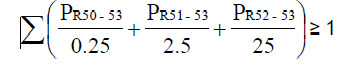 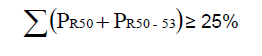 Формула 3 Формула 4 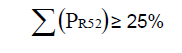 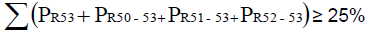 Формула 5 Формула 6 Σ(H400 x M) ≥ 25% Σ(H410 x M) ≥ 25% Формула 7 Формула 8 Σ((M × 10 × H410) + H411) ≥ 25 % ΣH410 + H411 + H412 + H413 ≥ 25% Формула 9 Формула 9 Σ((M × 100 × H410) + (10 × H411) + H412) ≥ 25 % Σ((M × 100 × H410) + (10 × H411) + H412) ≥ 25 % І. Информация за причинителя на отпадъциII. Класификация на отпадъка въз основа на изпитване за свойствата по приложение № 3 от ЗУОСвойства на отпадъка по приложение № 3 от ЗУОИзпитване на отпадъка за свойствата по приложение № 3 от ЗУОИзпитване на отпадъка за свойствата по приложение № 3 от ЗУОИзпитване на отпадъка за свойствата по приложение № 3 от ЗУОКласификация на отпадъкаКласификация на отпадъкаКласификация на отпадъкаСвойства на отпадъка по приложение № 3 от ЗУОКод на метода за изпитванеНаименование на метода за изпитванеРезултат от изпитването,мерна единицаЕтикетиране (символи и знаци на опасност)Код(ове) за клас и категория на опасностКод(ове) на предупрежденията за опасностHP 1 ЕксплозивниHP 2 ОксидиращиHP 3 ЗапалимиHP 4 Дразнещи – дразнене на кожата и увреждане на очитеНP 5 Специфична токсичност за определени органи (STOT)/Опасност при вдишванеНP 6 Остра токсичностНP 7 КанцерогенниНP 8 Корозивни НP 9 ИнфекциозниНP 10 Токсични за репродукциятаНP 11 МутагенниНP 13 Сенсибилизиращи (*)НP 14 Токсични за околната средаIІІ. Класификация на отпадъка въз основа на изпитване по компонентите по приложение № 4 от Наредбата за класификация на отпадъцитеХимични вещества и препарати, съдържащи се в отпадъкаХимични вещества и препарати, съдържащи се в отпадъкаХимични вещества и препарати, съдържащи се в отпадъкаКласификация на отпадъкаКласификация на отпадъкаКласификация на отпадъкаКласификация на отпадъкаКласификация на отпадъкаНаименованиеСъдържание, % тегловниТочка на възпламеняване, оСЕтикетиране (символи и знаци на опасност)Код(ове) за клас и категория на опасностКод(ове) на предупрежденията за опасност Допълнителни класове за опасност (за HP 12) Предупреждение(я) за опасност/допълнителна(и) опасност(и) (за HP 15)1.2.3.………..51.IV. Класификация на отпадъка въз основа на изпитване по компонентите по приложение№ 4 от Наредбата за класификация на отпадъците с последващо сумиране на процентното съдържание на опасните вещества, притежаващи едно и също свойство и с наличие на компонент, който води до класифициране на отпадъка със свойствата HP 12 или HP 15IV-1. Сравняване на получените стойности за свойствата от НP 3 до НP 8, НP 10, НP 11 и НP 13 с характеристиките по приложение № 3 от ЗУОСвойства и характеристики на отпадъкаКод(ове) за клас и категория на опасностКод(ове) на предупрежденията за опасностГранични стойностиПределни концентрацииСумарно за отпадъка, оС/% тегловниIV-2. Сумиране на процентното съдържание на опасните вещества, притежаващи едно и също свойство за свойствата без допълнителни характеристики – НP 1, НP 2, НP 9 и НP 14СвойстваСумарно за отпадъка, % тегловниНP 1 – “Експлозивни”НP 2 – “Оксидиращи”НP 9 - “Инфекциозни” НP 14 – “Токсични за околната среда”Компонент Свойства и характеристики на отпадъкаДопълнителни класове за опасност (за HP 12)Предупреждение(я) за опасност/допълнителна(и) опасност(и) (за HP 15)КомпонентГранична стойностСумарно за отпадъка в тегловни проценти (%)V. Окончателна класификация на отпадъка по реда на чл. 11от Наредбата за класификация на отпадъците